AVIZasupra rezultatelor proiectului  18.80012.51.30A  Stabilirea criteriilor de transabilitate a vinurilor obținute din soiuri de struguri autohtone,  dr. Ecaterina Covaci, Universitatea Tehnică a Moldovei (perfectat în baza procesului-verbal nr. 3 al Biroului Secției Științe ale Vieții a AŞM din 31 martie 2020)S-a discutat: Cu privire la audierea raportului proiectului aplicativ pentru tineri cercetători 18.80012.51.30A  Stabilirea criteriilor de trasabilitate a vinurilor obținute din soiuri de struguri autohtone,  dr. Ecaterina Covaci, Universitatea Tehnică a Moldovei.A fost audiat public raportul proiectului aplicativ pentru tineri cercetători 18.80012.51.30A  Stabilirea criteriilor de trasabilitate a vinurilor obținute din soiuri de struguri autohtone,  dr. Ecaterina Covaci, Universitatea Tehnică a Moldovei, care a scos în evidență faptul că cercetările ştiinţifice prevăzute pentru perioada de realizare 2018-2019 au fost îndeplinite în volumul planificat, în termeni stabiliţi şi la un nivel metodic adecvat, ce se confirmă prin următoarele rezultate. Identificarea calitativă și cantitativă a componenților chimici ai strugurilor di soiul Rară Neagră, permite stabilirea specificului soiului cu regăsirea ulterioară a acestor indici în produsul final, indiferent de podgorie, agrotehnologie și tehnologie de prelucrare a strugurilor/vinurilor. Majoritatea cercetărilor pe plan internațional sunt axate pe studierea profilului aromatic și fenolic al soiului Rară Neagră, însă nu sunt axate pe identificarea compușilor endogeni individuali, specifici fiecărui soi de strugure în parte. Rezultatele ştiinţifice de cercetare obţinute au adus un aport în ştiinţă privind determinarea complexului de criterii în determinarea originalităţii produsului şi un aport în dezvoltarea social-economică a republicii Moldova, prin propunerea unei metode de urmărire a trasabilităţii (stabilirea indicilor specifici originalităţii produsului în baza rezultatelor obținute și cele preconizate). Perspectivele de valorificare a rezultatelor cercetării din cadrul proiectului includ utilizarea și consultarea acestora de către instituțiile și intreprinderile naționale de ramură la certificarea produselor vinicole iar puterii de concurenţa pe piaţa a producţiei autohtone se va majora faţă de producţia de import. A fost elaborat și perfecționat procedeului tehnologic de procesare a strugurilor din soiul autohton Rară Neagră cu implementarea procedeului tehnologic elaborat în condiții de producere la fabricile naționale S.A. „Cricova” și Î.M „Vinăria Purcari” SRL. Promovarea soiurilor autohtone va permite elucidarea factorilor decisivi ai calității vinurilor astfel obținute cu monitorizarea indicilor de trasabilitate ai acestora. În practica vitivinicolă rezultatele acestui proiect vor permite extinderea piețelor de desfacere și cucerirea consumatorilor prin comercializarea unor vinuri ce pot fi identificate în orice colț al lumii prin urmărirea trasabilității acestuia. Rezultatele ştiinţifice de cercetare obţinute au adus un aport în ştiinţă privind determinarea complexului de criterii în determinarea originalităţii produsului şi un aport în dezvoltarea social-economică a Republicii Moldova, fiind că propune o metodă de urmărire a trasabilităţii prin stabilirea indicilor specifici originalităţii produsului. S-a decis: În baza audierii publice a raportului prezentat de directorul de proiect dr. Ecaterina Covaci, având în vedere avizul pozitiv al expertului independent (se anexează), raportul pe proiectul aplicativ pentru tineri cercetători 18.80012.51.30A  Stabilirea criteriilor de trasabilitate a vinurilor obținute din soiuri de struguri autohtone,  Universitatea Tehnică a Moldovei, este acceptat cu calificativul de noutate şi valoare a rezultatelor ştiinţifice “foarte înaltă”. 	Vicepreședinte, acad. 				Boris GAINASecretar Științific al Secției, dr. 			Gheorghe TUDORACHEACADEMIA DE ŞTIINŢEA MOLDOVEISECŢIA ŞTIINŢE ALE VIEȚIIbd. Ştefan cel Mare , 1MD-2028 Chişinău, Republica MoldovaTel. (373-22) 21-05-02Fax. (373-22) 23-28-74E-mail: ssagricola@rambler.ru 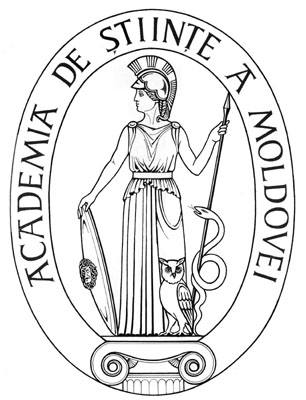 ACADEMY OF SCIENCESOF MOLDOVADIVISION OF LIVES SCIENCESStefan cel Mare Ave., 1MD-2001 Chisinau, Republic of MoldovaTel. (373-22) 21-05-02Fax. (373-22) 23-28-74E-mail: ssagricola@rambler.ru 